Onderzoeksfase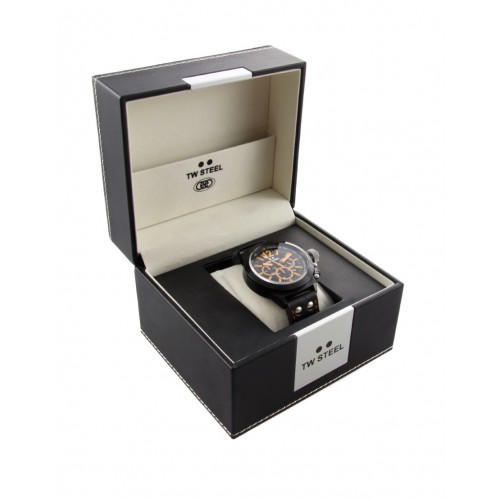 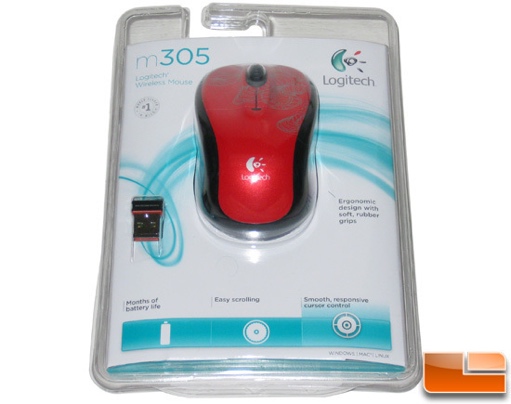 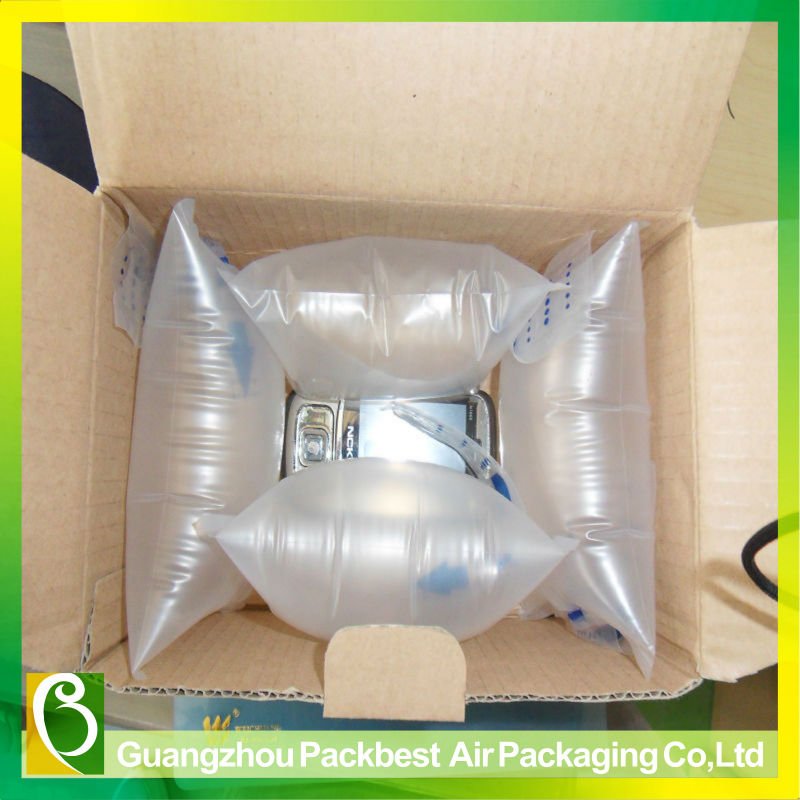 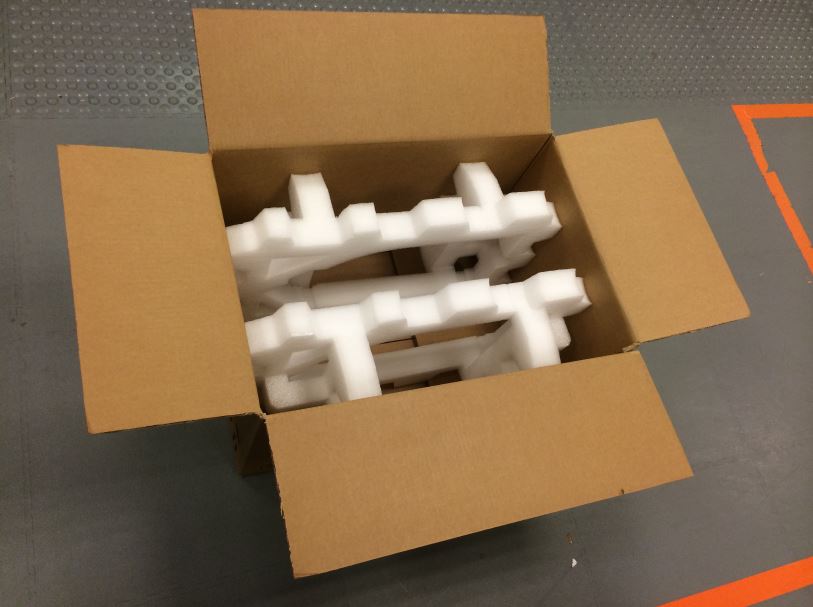 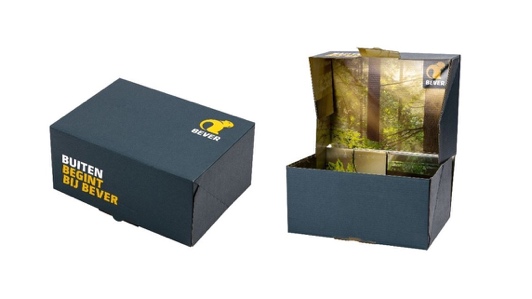 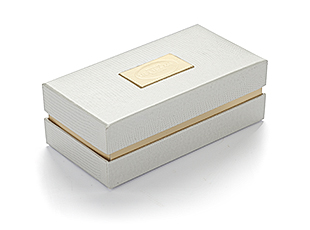 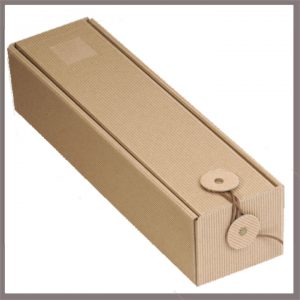 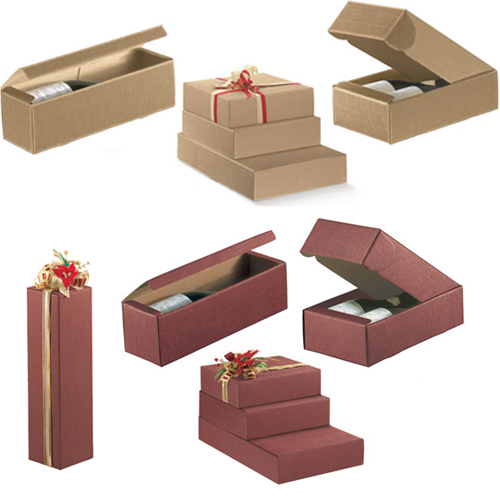 